Fellesorganisasjonen Sør-Trøndelag, Olav Tryggvason gate 5, 7011 Trondheim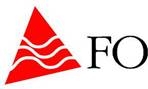 Regning for utlegg:Navn: …………………………………………………………..Adresse: ……………………………………………………….Postnr: …………. Poststed: ………………………………….Bank-/postgirokonto: …………………………………………Utlegg i forbindelse med:  ……………………………………………………………………………………………………………………………………………………………………………………………………………………………………………………………………………………………………….Utgiftsoversikt i følge vedlagte kvitteringer/bilag:----Total SUM…………………Sted/dato: …………………………………Signatur:……………………………………Til utfylling av FO Sør-Trøndelag:KONTOFORMÅLBÆRERDEBETKREDITAtt.Att.Att.Anv.Anv.